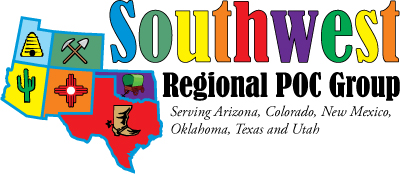 POC Vendors…We need your support.The support of vendors has made the SWRPOCG’s annual meeting a huge success and a meeting that Point of Care and Laboratory professionals look forward to attending each year.  Your contribution to SWRPOCG’s 16th year anniversary meeting September 27-28, 2018 in Albuquerque, New Mexico, will continue this tradition. We will be staying at the beautiful Sheraton Uptown in Albuquerque, New Mexico.   September 27, the meeting will be from 12:00 pm to 5:00 pm.  September 28, from 08:00 am to 05:00 pm SWRPOCG is a not for profit 501(c)(3) charitable organization that relies on your contributions to provide affordable educational and networking opportunities to individuals involved in the oversight of point of care testing.Your contribution this year will allow your company to participate in the vendor exhibits.  This includes:Separate vendor area set aside from the meeting space.Dedicated exhibit time for participants along with prize drawings for participants who visit vendors.  Limited spots are available with power connections if those will be needed for your display items. Display table and draping.Dinner on Thursday night with the SWRPOCG members. Your contributions are greatly appreciated and will be recognized on our webpage at www.pointofcare.net/Southwest/index.htm and in our meeting agenda.Sponsorship levels:In addition, other sponsorship opportunities are available.  If New Mexico is not in your geographic region, I would really appreciate your sending this email on to your company’s representative for New Mexico.If you decide to sponsor, please fill out the attached form and send in.  Please contact me should you have any questions.  We’re looking forward to seeing you in September!Sincerely,Kathleen David, PresidentSWRPOCGKathleen.David@tricore.orgSustainers$3,000 or more entitles vendors to 3 free dinnersBenefactors$2,000 to $2,999 entitles vendors to 3 free dinners Sponsors$1,000 to $1,999 entitles vendors to 2 free dinnersDonors$500 to $999 entitles vendor to 1 free dinnerContributors$250 to $499 entitles vendor to 1 free dinner